إعلان عن طلب عروض أثمان مفتوح لكراء سوق بيع الأضاحي بمناسبة عيد الأضحى المبارك لسنة 2023جلسة عمومية ـ صفقة رقم 01/2023         ينهي رئيس جماعة سلا إلى علم العموم أنه في يوم  01يونيو 2023 على الساعة 11 صباحا بقاعة  جماعة سلا باب بوحاجة ،سيتم فتح الأظرفة المتعلقة بطلب عروض أثمان مفتوح  لكراء أسواق بيع الأضاحي بمناسبة عيد الأضحى المبارك  لسنة 2023 يتم سحب دفتر الشروط و التحملات الخاص من قسم المرافق الجماعية و الممتلكات بالجماعة، و يمكن كذلك نقله الكترونيا من بوابة صفقات الدولة بالعنوان الالكتروني: www.marchéspublics.gov.ma ، كما يمكن إرسال طلب العروض إلى المتنافسين بطلب منهم وتحت مسؤوليتهم طبقا للشروط الواردة في المادة المادة 17 من المرسوم رقم 349-12-2 الصادر في 8 جمادى الاولى1434 (20  مارس 2013) المتعلق بتحديد شروط و أشكال إبرام صفقات الدولة و كذا بعض القواعد المتعلقة بتدبيرها و مراقبتها.و قد تم تحديد مبلغ الضمانة المؤقتة.في مائة وخمسين ألف درهم.(00,150,000 درهم)حددت تقديرات الإدارة في مبلغ: مليوني درهم (00,2,000,000 درهم)يجب أن يتضمن ملف المشاركة في طلب العروض الوثائق الآتية:الملف الإداري يتضمن الوثائق التالية تصريح بالشرف وصل الضمانة المؤقتة المحددة في مائة و خمسين ألف درهم (150.000,00) أو شهادة الكفالة  الشخصية والتضامنية التي تقوم مقامه عند الاقتضاء.نظير من دفتر الشروط والتحملات مؤشر على جميع صفحاته، وموقع على آخر صفحة منه من طرف المتنافس ومصحح الإمضاء ويتضمن عبارة " قرأ وقبل"؛نظام الاستشارة مؤشر على جميع صفحاته وموقع على آخر صفحة منه ومصحح الإمضاء؛بالنسبة للمتنافس الذي رسا عليه العرض يجب أن يتقدم بالوثائق التالية :شهادة أو نسخة مطابقة للأصل مسلمة منذ أقل من سنة من قبل الإدارة المختصة لمحل الضريبة تثبت أن المتنافس يوجد في وضعية جبائية سليمة، وفي حالة عدم الأداء بأنه قدم الضمانات المنصوص عليها في المادة 27 من المرسوم رقم 349-12-2، أو في حالة الإعفاء شهادة تثبت الإعفاء من أداء الضرائبورقة تثبت الوسائل البشرية والتقنية للمتنافس، وتاريخ وطبيعة الخدمات التي قدمها أو يقدمها المتنافس والتي لها علاقة بنفس النشاط.شهادة مسلمة منذ اقل من سنة من طرف الصندوق الوطني للضمان الاجتماعي.     وبالنسبة للأشخاص المعنويين يجب الإدلاء، بالإضافة إلى ما سبق، بما يلي:الوثيقة أو الوثائق التي تبين الصلاحيات المخولة إلى الوكيل بأن يتصرف باسم المتنافس؛القانون الأساسي ولائحة أعضاء مجلس الإدارة أو المسيرين.يوضع الملف الذي يقدمه كل متنافس في ظرف مختوم يكتب عليه الاسم الشخصي والعائلي أو الاسم   التجاري بالنسبة للأشخاص المعنويين، وعنوانه ورقم الهاتف وموضوع الصفقة، دون إضافة أي تضمين آخر، ويحتوي هذا الظرف على غلافين مختومين:  الغلاف الإداري : يتضمن تصريح بالشرف و وصل الضمانة المؤقتة  بالإضافة إلى باقي الوثائق المشار إليها أعلاه، ويجب أن يكون مختوما ويحمل بصفة بارزة، علاوة على البيانات المكتوبة على الظرف إشارة * الملف الإداري *. الغلاف المالـــي: يتضمن عقـــــد الالتزام يلتـــزم بموجبه المتنافس باحترام الشروط المقررة في دفتـــر الشروط و الالتزامات و يقدر بواسطته عرضه المالي بالأرقام و بالحروف و  جدول بيان  الاثمنة وفقا  للنموذج المسلم من طرف الإدارة . ويجب أن يكون هذا الغلاف مختوما ويحمل بصفة بارزة، علاوة على البيانات المكتوبة على الظرف إشارة * العرض المالي*.الغلاف الإضافي : يتضمن باقي الوثائق المشار إليها أعلاه ملحوضة: في حالة عدم كرائه في الجلسة الاولى يتم عقد اللجنة باتفاق اعضاءها في الايام الموالية في نفس المكان والتوقيت .Le    JEUDI  4 AOUT  2016  à 10 heures du matinLe 01 JUIN 2023, à onze heures (11 :00) heures du matinIl sera procédé à la grande salle de la Commune de Salé (Bab Bouhaja) à l’ouverture des plis relatifs à l’Appel d’Offres sur offres de prix pour La location des Souks pour la vente de bétail ÀL’OCCASION DE L’AID Al Adha. 2023 Le dossier d’appel d’offres peut être retiré de la division des services communaux et patrimoine de la commune de Salé. Il peut également être téléchargé à partir du portail des marchés de l’Etat : www.marchéspublics.gov.ma. Il peut être aussi envoyé par voie postal aux concurrents  qui le demandent à leur frais et à leur risques et périls dans les conditions prévues à l’article 17 du décret n°2-12-349du 08  Joumada oula 1434 (20 Mars 2013) fixant les conditions et les formes de passation des marchés de l’Etat ainsi que certaines règles relatives à leur gestion et à leur contrôle.La caution provisoire est fixée à la somme de :(150000,00dhs) Cent cinquante mille dirhams.Le montant de l’estimation du maitre d’ouvrage est de : (2,000,000,00dhs) Deux millions dirhams.Le contenu ainsi que la présentation des dossiers des concurrents doivent être conformes  aux dispositions de l’article 27 du décret n° 2-12-349précité.	Les dossiers préparés et présentés conformément aux conditions en vigueur peuvent :Soit être déposés contre récépissé au bureau d’ordre général de la Commune de Salé.  Soit être envoyés par courrier recommandé avec accusé de réception au bureau précité. Soit être remis au Président de la Commission d’appel d’offres au début de la séance et avant l’ouverture des plisLes pièces justificatives à fournir sont celles prévues par l’article 27 du décret n°2-12-349précité, à savoir :Dossier Administratif: )  déclaration sur l’honneur conformément au modèle en vigueur.Le récépissé du cautionnement provisoire ou l’attestation de la caution personnelle                   et solidaire en tenant lieu d’un montant de 150.000.00 dhs (cent cinquante mille dirhams)Une copie du cahier des charges paraphé sur toutes ses pages, égalisé et portant la mention   « lu et accepté » et cacheté a la dernier pageLe règlement de consultation paraphé sur toutes ses pages, égalisé et portant la mention  « lu et accepter » et cacheté a la dernier page.Pour le concurrent adjudicataire de la présente offre doit fournir les pièces suivantes :  L’attestation ou copie certifiée conforme délivrée depuis moins d’un an                                  par l’Administration compétente du lieu d’imposition certifiant que le concurrent est en situation fiscale régulièreUne note indiquant les Moyens Humains et Techniques du concurrent, le lieu, la date,                la nature et l’importance des prestations qu’il a exécutées ou à l’exécution desquelles il a participé et qui ont relations avec l’activité proposée.L’attestation du CNSS délivrée depuis moins d’un an.En plus des pièces précitées, les personnes morales doivent présenter :La ou les pièces justifiant les pouvoirs conférés à la personne agissant                                           au non du concurrent.Le statut  de la société et la liste des membres ou les Le dossier a présenté par chaque  concurrent doit est mis dans un pli  fermé et cacheté, portant lrs mentions suivantes  le nom et prénom ou la société pour les personnes physiques , l’adresse et le n° de tel et l’objet de l’offre ,sans aucune autre mention , ce plis contient  deux enveloppes  distinctes :Dossier administratif:Il comporte  la déclaration sur l’honneur et le récépissé du cautionnement provisoire, en plus des autres pièces précitées au dessus , il doit être cacheté  et porte d’une façon apparente la mention «  dossier administratif » Dossier Financier comprenant :L’acte d’engagement précisant le nom et prénom du concurrent, sa qualité, son adresse et sa profession, ainsi que le ou les souks objet de sa soumission tout en précisant en lettres et en chiffres le montant du loyer pour la période précisée par le cahier des charges et ce, conformément au modèle joint. Les personnes morales doivent préciser en plus de ce qui précède le nom commercial, la forme juridique et le capitale (conformément au modèle joint).Dossier additif :  Il comporte les autre pièces a fournir précités ci-dessusRemarque importante: Dans le cas où l’appel d’offre est déclaré infructueux la procédure de réception d’appel d’offre sera organisée par l’accord de ses membres Les jours suivants au même endroit et à la même heure.Président de la commune de salé+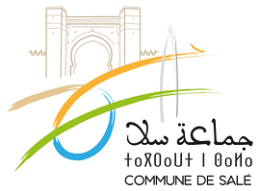 المملكة المغربيةوزارة الداخليــةعمالة سـلاجماعة سلاالمديرية العامة للمصالحقسم تدبير الموارد المالية و الشؤون الاقتصاديةRoyaume du MarocMinistere de L’interieurPréfecture de SaléCommune de SaléDirection Générale des Services                                                 DEVISION DES RESSOURCE  FINIANCIARE  ET DES AFFAIRES ECONOMIQUE